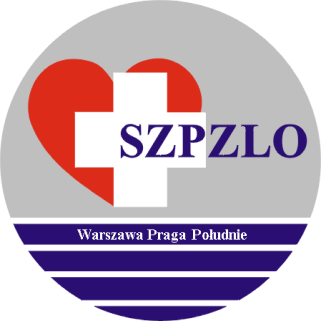 SAMODZIELNY ZESPÓŁ PUBLICZNYCH ZAKŁADÓW LECZNICTWA OTWARTEGO   
WARSZAWA  PRAGA POŁUDNIEWarszawa ul. Krypska 39OGŁOSZENIE O WYNIKU  KONKURSU OFERTDyrektor Samodzielnego Zespołu Publicznych Zakładów Lecznictwa Otwartego Warszawa Praga Południeuprzejmie informuje,że w wyniku postępowania konkursowego na realizację świadczeń zdrowotnych  w zakresie badań  cytologicznych ginekologicznych w systemie Papanicolaou i Bethesda – ocena i interpretacja rozmazu cytologicznego w okresie  od dnia 01.07.2021r. do 31.12.2023r.została wybrana OFERTA nr 3  złożona przez:SYNEVO SP. Z O.O. 04-158 Warszawa, 
ul. Zamieniecka 80 lok.401                         na kwotę 315 000,00zł.Jednocześnie informuję, że zawarcie umowy nastąpi w terminie uzgodnionym z Oferentem.Dyrektor SZPZLOWarszawa Praga Południe